DÜZCE ÜNİVERSİTESİ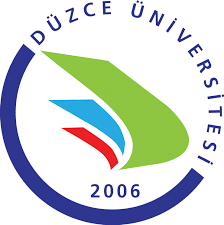 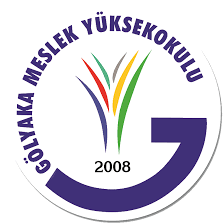 GÖLAYAK MESLEK YÜKSEKOKULU       MÜDÜRLÜĞÜNE…… /…... / 20….GÖLYAKA MESLEK YÜKSEKOKULU    ……………………….. BÖLÜM BAŞKANLIĞINA….-…. …….. 2015 tarihleri arasında …………………….’da, ……………………….. tarafından düzenlenecek "……………………………………….." adlı kongreye “…………... ………………………………… isimli sözel bildirim / bildirilerim ile katılabilmem ve anılan tarihlerde …..(…) gün süre ile yolluklu, yevmiyeli olarak görevlendirilebilmem hususunda gereğini bilgilerinize arz ederim.Ad Soyad     İmzaEk: Kongre/Panel Davet Mektubu